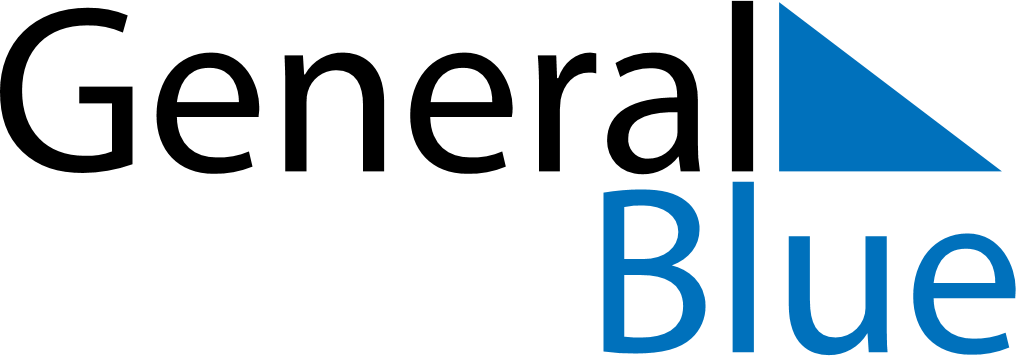 June 2024June 2024June 2024June 2024June 2024June 2024June 2024High Level, Alberta, CanadaHigh Level, Alberta, CanadaHigh Level, Alberta, CanadaHigh Level, Alberta, CanadaHigh Level, Alberta, CanadaHigh Level, Alberta, CanadaHigh Level, Alberta, CanadaSundayMondayMondayTuesdayWednesdayThursdayFridaySaturday1Sunrise: 4:50 AMSunset: 10:41 PMDaylight: 17 hours and 50 minutes.23345678Sunrise: 4:49 AMSunset: 10:43 PMDaylight: 17 hours and 53 minutes.Sunrise: 4:48 AMSunset: 10:44 PMDaylight: 17 hours and 56 minutes.Sunrise: 4:48 AMSunset: 10:44 PMDaylight: 17 hours and 56 minutes.Sunrise: 4:47 AMSunset: 10:46 PMDaylight: 17 hours and 58 minutes.Sunrise: 4:46 AMSunset: 10:47 PMDaylight: 18 hours and 1 minute.Sunrise: 4:45 AMSunset: 10:49 PMDaylight: 18 hours and 3 minutes.Sunrise: 4:44 AMSunset: 10:50 PMDaylight: 18 hours and 5 minutes.Sunrise: 4:43 AMSunset: 10:51 PMDaylight: 18 hours and 7 minutes.910101112131415Sunrise: 4:42 AMSunset: 10:52 PMDaylight: 18 hours and 9 minutes.Sunrise: 4:42 AMSunset: 10:53 PMDaylight: 18 hours and 11 minutes.Sunrise: 4:42 AMSunset: 10:53 PMDaylight: 18 hours and 11 minutes.Sunrise: 4:41 AMSunset: 10:54 PMDaylight: 18 hours and 13 minutes.Sunrise: 4:41 AMSunset: 10:55 PMDaylight: 18 hours and 14 minutes.Sunrise: 4:40 AMSunset: 10:56 PMDaylight: 18 hours and 15 minutes.Sunrise: 4:40 AMSunset: 10:57 PMDaylight: 18 hours and 16 minutes.Sunrise: 4:40 AMSunset: 10:58 PMDaylight: 18 hours and 17 minutes.1617171819202122Sunrise: 4:39 AMSunset: 10:58 PMDaylight: 18 hours and 18 minutes.Sunrise: 4:39 AMSunset: 10:59 PMDaylight: 18 hours and 19 minutes.Sunrise: 4:39 AMSunset: 10:59 PMDaylight: 18 hours and 19 minutes.Sunrise: 4:39 AMSunset: 10:59 PMDaylight: 18 hours and 20 minutes.Sunrise: 4:39 AMSunset: 11:00 PMDaylight: 18 hours and 20 minutes.Sunrise: 4:39 AMSunset: 11:00 PMDaylight: 18 hours and 20 minutes.Sunrise: 4:40 AMSunset: 11:00 PMDaylight: 18 hours and 20 minutes.Sunrise: 4:40 AMSunset: 11:00 PMDaylight: 18 hours and 20 minutes.2324242526272829Sunrise: 4:40 AMSunset: 11:00 PMDaylight: 18 hours and 20 minutes.Sunrise: 4:41 AMSunset: 11:00 PMDaylight: 18 hours and 19 minutes.Sunrise: 4:41 AMSunset: 11:00 PMDaylight: 18 hours and 19 minutes.Sunrise: 4:41 AMSunset: 11:00 PMDaylight: 18 hours and 19 minutes.Sunrise: 4:42 AMSunset: 11:00 PMDaylight: 18 hours and 18 minutes.Sunrise: 4:42 AMSunset: 11:00 PMDaylight: 18 hours and 17 minutes.Sunrise: 4:43 AMSunset: 11:00 PMDaylight: 18 hours and 16 minutes.Sunrise: 4:44 AMSunset: 10:59 PMDaylight: 18 hours and 15 minutes.30Sunrise: 4:45 AMSunset: 10:59 PMDaylight: 18 hours and 14 minutes.